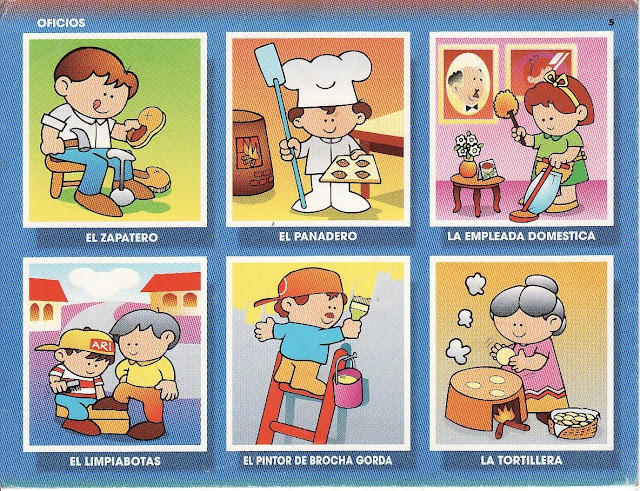 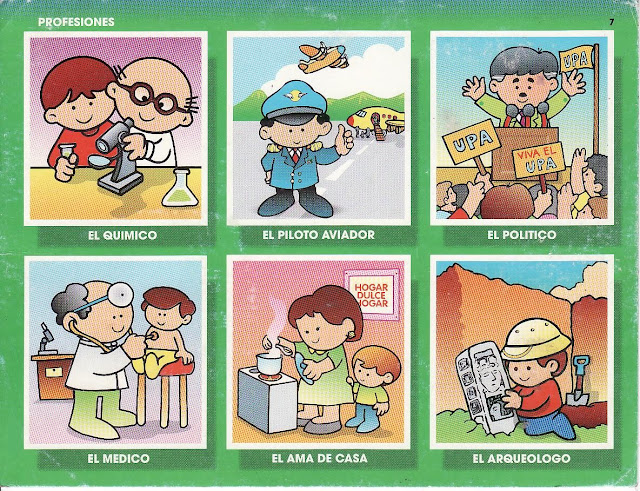 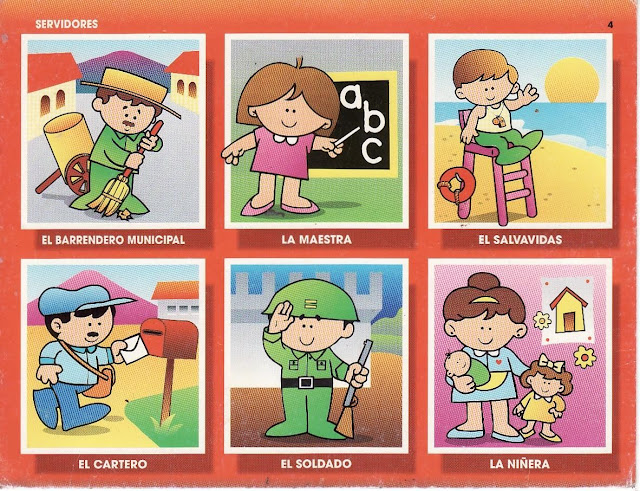 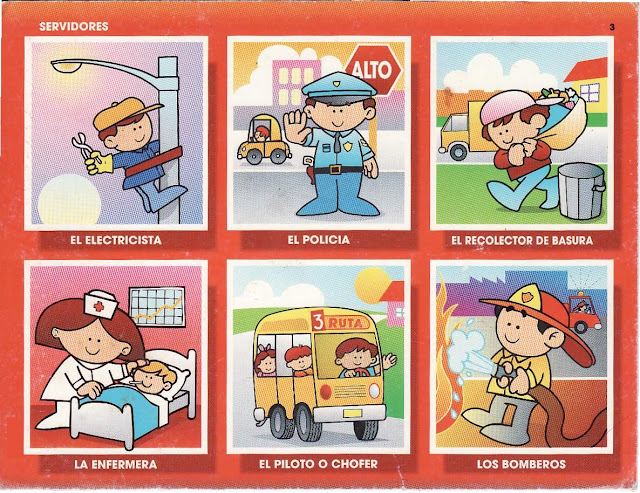 Mira las figuras y une que usa o que hace cada uno de los trabajadores de la comunidad:Mamá lee, tu tachas la respuesta correcta:Es el trabajador de la comunidad que usa  y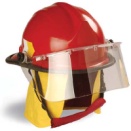  es: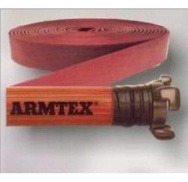 Es el trabajador de la comunidad que usa  y  es: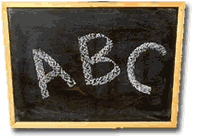 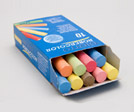 Es el trabajador de la comunidad que usa  y  es: 		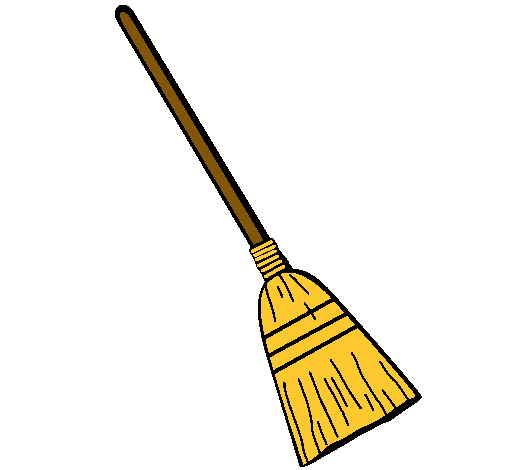 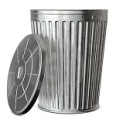 Es el trabajador de la comunidad que usa  y  es: 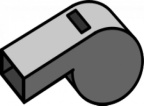 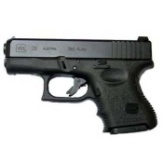 Es el trabajador de la comunidad que prepara  y 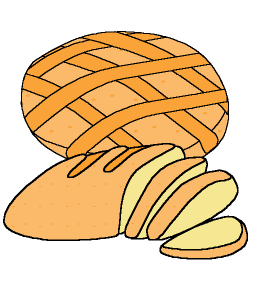 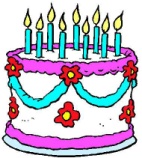 Es el trabajador de la comunidad que es: 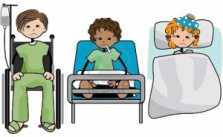 Corta y pega donde corresponde:Lee y copia el nombre de los trabajadores de la comunidad y habla:Lee y delinea con tu lápiz y habla:    El doctor	     El barrendero    El doctor	     El barrendero    El doctor	     El barrendero    El doctor	     El barrendero   El policía	    La profesora   El policía	    La profesora    El policía	    La profesora   El policía	    La profesora  El bombero	     El panadero  El bombero	     El panadero  El bombero	     El panadero  El bombero	     El panaderoLee y delinea con tu lápiz y habla:    El doctor	     El barrendero    El doctor	     El barrendero    El doctor	     El barrendero    El doctor	     El barrendero   El policía	    La profesora   El policía	    La profesora    El policía	    La profesora   El policía	    La profesora  El bombero	     El panadero  El bombero	     El panadero  El bombero	     El panadero  El bombero	     El panadero“Lee” y pinta el nombre correcto de cada trabajador de la comunidad: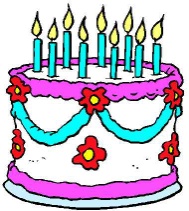 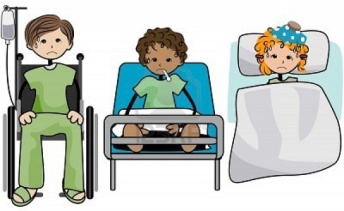 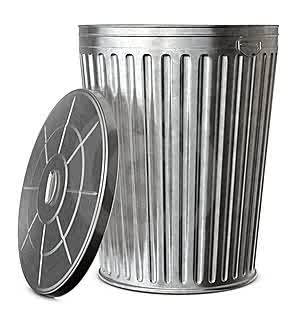 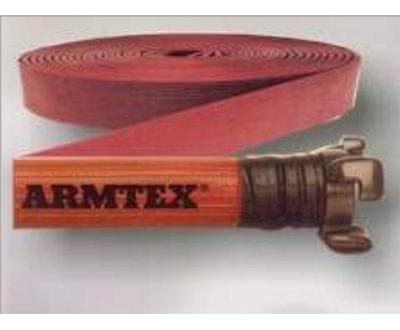 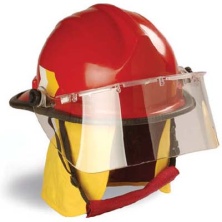 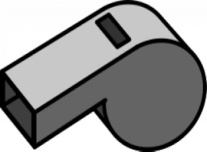 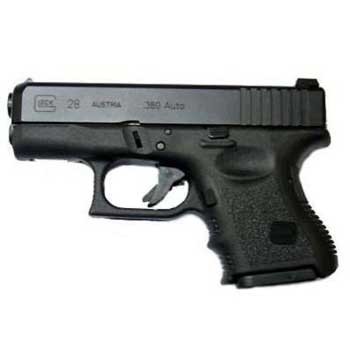 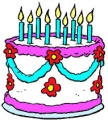 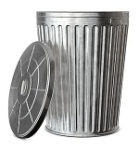 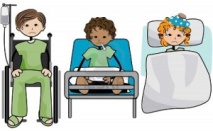 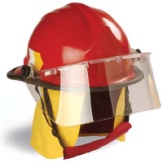 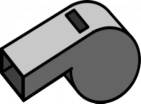 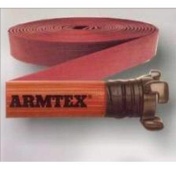 El panaderoEl doctorEl barrenderoLa ProfesoraEl policíaEl bombero